                Hemşirelik Bölümü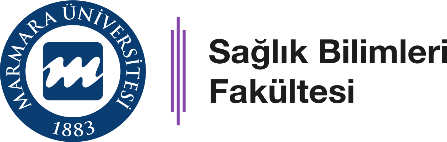 SUNUM DEĞERLENDİRME FORMUDoküman No: H11Doküman No: H11Doküman No: H11                Hemşirelik BölümüSUNUM DEĞERLENDİRME FORMUİlk Yayın Tarihi: 09.07.2021İlk Yayın Tarihi: 09.07.2021İlk Yayın Tarihi: 09.07.2021                Hemşirelik BölümüSUNUM DEĞERLENDİRME FORMURevizyon Tarihi:Revizyon Tarihi:Revizyon Tarihi:                Hemşirelik BölümüSUNUM DEĞERLENDİRME FORMURevizyon No:Revizyon No:Revizyon No:                Hemşirelik BölümüSUNUM DEĞERLENDİRME FORMUSayfa: 1Sayfa: 1Sayfa: 1Dersin/Programın Adı: Sunumun Başlığı:Sunum Yapan Öğrencinin Adı-Soyadı:Değerlendirmeyi Yapan Öğretim Üyesi:Tarih:İmza:Dersin/Programın Adı: Sunumun Başlığı:Sunum Yapan Öğrencinin Adı-Soyadı:Değerlendirmeyi Yapan Öğretim Üyesi:Tarih:İmza:Dersin/Programın Adı: Sunumun Başlığı:Sunum Yapan Öğrencinin Adı-Soyadı:Değerlendirmeyi Yapan Öğretim Üyesi:Tarih:İmza:Dersin/Programın Adı: Sunumun Başlığı:Sunum Yapan Öğrencinin Adı-Soyadı:Değerlendirmeyi Yapan Öğretim Üyesi:Tarih:İmza:Dersin/Programın Adı: Sunumun Başlığı:Sunum Yapan Öğrencinin Adı-Soyadı:Değerlendirmeyi Yapan Öğretim Üyesi:Tarih:İmza:Kriterler Kriterler Kriterler Puan değeriÖğrencinin aldığı puanÖĞRENİM HEDEFLERİÖĞRENİM HEDEFLERİÖĞRENİM HEDEFLERİÖĞRENİM HEDEFLERİÖĞRENİM HEDEFLERİÖğrenci yapacağı sunumun içeriğine uygun öğrenim hedeflerini, öğrenme alanlarına (bilişsel, duyuşsal, devinişsel) uygun şekilde belirlemiştir.Öğrenci yapacağı sunumun içeriğine uygun öğrenim hedeflerini, öğrenme alanlarına (bilişsel, duyuşsal, devinişsel) uygun şekilde belirlemiştir.Öğrenci yapacağı sunumun içeriğine uygun öğrenim hedeflerini, öğrenme alanlarına (bilişsel, duyuşsal, devinişsel) uygun şekilde belirlemiştir.15Öğrenci yapacağı sunumun içeriğine uygun öğrenim hedeflerini belirlemiştir ancak hedefler öğrenme alanlarına (bilişsel, duyuşsal, devinişsel) uygun değildir.Öğrenci yapacağı sunumun içeriğine uygun öğrenim hedeflerini belirlemiştir ancak hedefler öğrenme alanlarına (bilişsel, duyuşsal, devinişsel) uygun değildir.Öğrenci yapacağı sunumun içeriğine uygun öğrenim hedeflerini belirlemiştir ancak hedefler öğrenme alanlarına (bilişsel, duyuşsal, devinişsel) uygun değildir.10Öğrenci yapacağı sunumun içeriğine uygun öğrenim hedeflerini belirlemiştir ancak sayısı yeterli değildir.Öğrenci yapacağı sunumun içeriğine uygun öğrenim hedeflerini belirlemiştir ancak sayısı yeterli değildir.Öğrenci yapacağı sunumun içeriğine uygun öğrenim hedeflerini belirlemiştir ancak sayısı yeterli değildir.5Öğrenci öğrenim hedefi belirtmemiştir.Öğrenci öğrenim hedefi belirtmemiştir.Öğrenci öğrenim hedefi belirtmemiştir.0KONUYA HAKİMİYETKONUYA HAKİMİYETKONUYA HAKİMİYETKONUYA HAKİMİYETKONUYA HAKİMİYETÖğrenci konuya bütünüyle hakimdi, sunum boyunca notlarına bakmadı.Öğrenci konuya bütünüyle hakimdi, sunum boyunca notlarına bakmadı.Öğrenci konuya bütünüyle hakimdi, sunum boyunca notlarına bakmadı.10Öğrenci konuya büyük ölçüde hakimdi ancak ara ara notlarına baktı.Öğrenci konuya büyük ölçüde hakimdi ancak ara ara notlarına baktı.Öğrenci konuya büyük ölçüde hakimdi ancak ara ara notlarına baktı.8Öğrenci konuya biraz hakimdi ve çoğunlukla notlarına baktı.Öğrenci konuya biraz hakimdi ve çoğunlukla notlarına baktı.Öğrenci konuya biraz hakimdi ve çoğunlukla notlarına baktı.6Öğrenci konuya hakim değildi, sunum süresince notlarına baktı.Öğrenci konuya hakim değildi, sunum süresince notlarına baktı.Öğrenci konuya hakim değildi, sunum süresince notlarına baktı.4DİKKAT ÇEKMEDİKKAT ÇEKMEDİKKAT ÇEKMEDİKKAT ÇEKMEDİKKAT ÇEKMEÖğrenci sunum süresince dinleyicilerin tamamının dikkatini çekebilmiştir.Öğrenci sunum süresince dinleyicilerin tamamının dikkatini çekebilmiştir.Öğrenci sunum süresince dinleyicilerin tamamının dikkatini çekebilmiştir.5Öğrenci sunumun büyük çoğunluğunda dinleyicilerin dikkatini çekebilmiştir.Öğrenci sunumun büyük çoğunluğunda dinleyicilerin dikkatini çekebilmiştir.Öğrenci sunumun büyük çoğunluğunda dinleyicilerin dikkatini çekebilmiştir.4Öğrenci dinleyicilerin dikkatini nadiren çekebilmiştir.Öğrenci dinleyicilerin dikkatini nadiren çekebilmiştir.Öğrenci dinleyicilerin dikkatini nadiren çekebilmiştir.3Öğrenci dinleyicilerin dikkatini çekememiştir.Öğrenci dinleyicilerin dikkatini çekememiştir.Öğrenci dinleyicilerin dikkatini çekememiştir.2SÖZSÜZ İLETİŞİMSÖZSÜZ İLETİŞİMSÖZSÜZ İLETİŞİMSÖZSÜZ İLETİŞİMSÖZSÜZ İLETİŞİMÖğrenci sunum süresince dinleyiciler ile göz teması kurabilmiş,  uygun jest ve mimik kullanmıştır.Öğrenci sunum süresince dinleyiciler ile göz teması kurabilmiş,  uygun jest ve mimik kullanmıştır.Öğrenci sunum süresince dinleyiciler ile göz teması kurabilmiş,  uygun jest ve mimik kullanmıştır.5Öğrenci sunumun büyük bir bölümünde dinleyiciler ile göz teması kurabilmiş, uygun jest ve mimik kullanmıştır.Öğrenci sunumun büyük bir bölümünde dinleyiciler ile göz teması kurabilmiş, uygun jest ve mimik kullanmıştır.Öğrenci sunumun büyük bir bölümünde dinleyiciler ile göz teması kurabilmiş, uygun jest ve mimik kullanmıştır.4Öğrenci sunumun az bir bölümünde dinleyiciler ile göz teması kurabilmiş,  uygun jest ve mimik kullanmıştır.Öğrenci sunumun az bir bölümünde dinleyiciler ile göz teması kurabilmiş,  uygun jest ve mimik kullanmıştır.Öğrenci sunumun az bir bölümünde dinleyiciler ile göz teması kurabilmiş,  uygun jest ve mimik kullanmıştır.3Öğrenci sunum süresince dinleyiciler ile göz teması kurmamış,   destekleyici olmayan bir beden dili sergilemiştir.Öğrenci sunum süresince dinleyiciler ile göz teması kurmamış,   destekleyici olmayan bir beden dili sergilemiştir.Öğrenci sunum süresince dinleyiciler ile göz teması kurmamış,   destekleyici olmayan bir beden dili sergilemiştir.2SES TONUSES TONUSES TONUSES TONUSES TONUÖğrenci sesinin tonunu (yüksek/alçak/tekdüze)  ve konuşma hızını (hızlı/yavaş) sunum boyunca dinleyicilerin dikkatini çekecek şekilde ayarlayabilmiştir.Öğrenci sesinin tonunu (yüksek/alçak/tekdüze)  ve konuşma hızını (hızlı/yavaş) sunum boyunca dinleyicilerin dikkatini çekecek şekilde ayarlayabilmiştir.Öğrenci sesinin tonunu (yüksek/alçak/tekdüze)  ve konuşma hızını (hızlı/yavaş) sunum boyunca dinleyicilerin dikkatini çekecek şekilde ayarlayabilmiştir.5Öğrenci sesinin tonunu ve konuşma hızını sunumun büyük bir kısmında dinleyicilerin dikkatini çekecek şekilde ayarlayabilmiştir.Öğrenci sesinin tonunu ve konuşma hızını sunumun büyük bir kısmında dinleyicilerin dikkatini çekecek şekilde ayarlayabilmiştir.Öğrenci sesinin tonunu ve konuşma hızını sunumun büyük bir kısmında dinleyicilerin dikkatini çekecek şekilde ayarlayabilmiştir.4Öğrenci sesinin tonunu ve konuşma hızını sunumun yarısı ve daha az bir kısmında boyunca dinleyicilerin dikkatini çekecek şekilde ayarlayabilmiştir.Öğrenci sesinin tonunu ve konuşma hızını sunumun yarısı ve daha az bir kısmında boyunca dinleyicilerin dikkatini çekecek şekilde ayarlayabilmiştir.Öğrenci sesinin tonunu ve konuşma hızını sunumun yarısı ve daha az bir kısmında boyunca dinleyicilerin dikkatini çekecek şekilde ayarlayabilmiştir.3Öğrenci sesinin tonunu ve konuşma hızını sunum boyunca dinleyicilerin dikkatini çekecek şekilde ayarlayamamıştır.Öğrenci sesinin tonunu ve konuşma hızını sunum boyunca dinleyicilerin dikkatini çekecek şekilde ayarlayamamıştır.Öğrenci sesinin tonunu ve konuşma hızını sunum boyunca dinleyicilerin dikkatini çekecek şekilde ayarlayamamıştır.2DİNLEYİCİ FARKINDALIĞIDİNLEYİCİ FARKINDALIĞIDİNLEYİCİ FARKINDALIĞIDİNLEYİCİ FARKINDALIĞIDİNLEYİCİ FARKINDALIĞIÖğrenci dinleyicilerden gelen sözel ve sözel olmayan mesajlara karşılık verebilmiş ve uygun bir sunum yoluyla kontrol edebilmiştir. Öğrenci dinleyicilerden gelen sözel ve sözel olmayan mesajlara karşılık verebilmiş ve uygun bir sunum yoluyla kontrol edebilmiştir. Öğrenci dinleyicilerden gelen sözel ve sözel olmayan mesajlara karşılık verebilmiş ve uygun bir sunum yoluyla kontrol edebilmiştir. 5Öğrenci dinleyicilerden gelen sözel ve sözel olmayan mesajlara çoğu zaman karşılık verebilmiştir.Öğrenci dinleyicilerden gelen sözel ve sözel olmayan mesajlara çoğu zaman karşılık verebilmiştir.Öğrenci dinleyicilerden gelen sözel ve sözel olmayan mesajlara çoğu zaman karşılık verebilmiştir.4Öğrenci dinleyicilerden gelen sözel ve sözel olmayan mesajlara nadiren karşılık verebilmiştir.Öğrenci dinleyicilerden gelen sözel ve sözel olmayan mesajlara nadiren karşılık verebilmiştir.Öğrenci dinleyicilerden gelen sözel ve sözel olmayan mesajlara nadiren karşılık verebilmiştir.3Öğrenci dinleyicilerden gelen sözel ve sözel olmayan mesajlara karşılık verememiştir.Öğrenci dinleyicilerden gelen sözel ve sözel olmayan mesajlara karşılık verememiştir.Öğrenci dinleyicilerden gelen sözel ve sözel olmayan mesajlara karşılık verememiştir.2İÇERİKİÇERİKİÇERİKİÇERİKİÇERİKÖğrenci öğrenim hedeflerinin tamamını karşılayacak bir içerik hazırlamıştır.Öğrenci öğrenim hedeflerinin tamamını karşılayacak bir içerik hazırlamıştır.Öğrenci öğrenim hedeflerinin tamamını karşılayacak bir içerik hazırlamıştır.25Öğrenci öğrenim hedeflerinin çoğunluğunu karşılayacak bir içerik hazırlamıştır.Öğrenci öğrenim hedeflerinin çoğunluğunu karşılayacak bir içerik hazırlamıştır.Öğrenci öğrenim hedeflerinin çoğunluğunu karşılayacak bir içerik hazırlamıştır.20Öğrenci öğrenim hedeflerinin bir kısmını karşılayacak bir içerik hazırlamıştır.Öğrenci öğrenim hedeflerinin bir kısmını karşılayacak bir içerik hazırlamıştır.Öğrenci öğrenim hedeflerinin bir kısmını karşılayacak bir içerik hazırlamıştır.15Öğrenci öğrenim hedeflerini karşılayacak bir içerik hazırlamıştır ancak gereksiz/fazla içerik de vardır.Öğrenci öğrenim hedeflerini karşılayacak bir içerik hazırlamıştır ancak gereksiz/fazla içerik de vardır.Öğrenci öğrenim hedeflerini karşılayacak bir içerik hazırlamıştır ancak gereksiz/fazla içerik de vardır.10Öğrenci öğrenim hedeflerini karşılayacak bir içerik hazırlamamıştır.Öğrenci öğrenim hedeflerini karşılayacak bir içerik hazırlamamıştır.Öğrenci öğrenim hedeflerini karşılayacak bir içerik hazırlamamıştır.5GÖRSELLİKGÖRSELLİKGÖRSELLİKSunum slaytları bütünüyle ilgi çekici, okunaklı ve içeriği destekleyiciSunum slaytları bütünüyle ilgi çekici, okunaklı ve içeriği destekleyiciSunum slaytları bütünüyle ilgi çekici, okunaklı ve içeriği destekleyici15Sunum slaytlarının bir kısmı ilgi çekici, okunaklı ve içeriği destekleyiciSunum slaytlarının bir kısmı ilgi çekici, okunaklı ve içeriği destekleyiciSunum slaytlarının bir kısmı ilgi çekici, okunaklı ve içeriği destekleyici10Slaytlar ilgi çekici değil, güçlükle okunuyor ve yetersiz/gereksiz içerik var.Slaytlar ilgi çekici değil, güçlükle okunuyor ve yetersiz/gereksiz içerik var.Slaytlar ilgi çekici değil, güçlükle okunuyor ve yetersiz/gereksiz içerik var.5ÖĞRETİM YÖNTEM VE TEKNİKLERİ(Öğretim Yöntemleri: Anlatım yöntemi, Tartışma yöntemi, Gösterip yaptırma yöntemi-demonstrasyon, Örnek olay yöntemi vb.)(Öğretim Teknikleri: Soru-cevap tekniği, Beyin fırtınası tekniği, Kavram haritaları tekniği, Altı şapka düşünme tekniği vb.)ÖĞRETİM YÖNTEM VE TEKNİKLERİ(Öğretim Yöntemleri: Anlatım yöntemi, Tartışma yöntemi, Gösterip yaptırma yöntemi-demonstrasyon, Örnek olay yöntemi vb.)(Öğretim Teknikleri: Soru-cevap tekniği, Beyin fırtınası tekniği, Kavram haritaları tekniği, Altı şapka düşünme tekniği vb.)ÖĞRETİM YÖNTEM VE TEKNİKLERİ(Öğretim Yöntemleri: Anlatım yöntemi, Tartışma yöntemi, Gösterip yaptırma yöntemi-demonstrasyon, Örnek olay yöntemi vb.)(Öğretim Teknikleri: Soru-cevap tekniği, Beyin fırtınası tekniği, Kavram haritaları tekniği, Altı şapka düşünme tekniği vb.)ÖĞRETİM YÖNTEM VE TEKNİKLERİ(Öğretim Yöntemleri: Anlatım yöntemi, Tartışma yöntemi, Gösterip yaptırma yöntemi-demonstrasyon, Örnek olay yöntemi vb.)(Öğretim Teknikleri: Soru-cevap tekniği, Beyin fırtınası tekniği, Kavram haritaları tekniği, Altı şapka düşünme tekniği vb.)ÖĞRETİM YÖNTEM VE TEKNİKLERİ(Öğretim Yöntemleri: Anlatım yöntemi, Tartışma yöntemi, Gösterip yaptırma yöntemi-demonstrasyon, Örnek olay yöntemi vb.)(Öğretim Teknikleri: Soru-cevap tekniği, Beyin fırtınası tekniği, Kavram haritaları tekniği, Altı şapka düşünme tekniği vb.)Öğrenci en az üç tane uygun öğretim yöntem ve tekniklerini kullandıÖğrenci en az üç tane uygun öğretim yöntem ve tekniklerini kullandıÖğrenci en az üç tane uygun öğretim yöntem ve tekniklerini kullandı10Öğrenci iki tane uygun öğretim yöntem ve teknikleri kullandıÖğrenci iki tane uygun öğretim yöntem ve teknikleri kullandıÖğrenci iki tane uygun öğretim yöntem ve teknikleri kullandı8Öğrenci bir tane uygun öğretim yöntem ve teknikleri kullandıÖğrenci bir tane uygun öğretim yöntem ve teknikleri kullandıÖğrenci bir tane uygun öğretim yöntem ve teknikleri kullandı6ÖZETÖZETÖZETÖğrenci konuyu iyi özetledi, önemli noktaları vurguladı.Öğrenci konuyu iyi özetledi, önemli noktaları vurguladı.Öğrenci konuyu iyi özetledi, önemli noktaları vurguladı.5Öğrenci özet yaptı ancak önemli noktaları vurgulamadı.Öğrenci özet yaptı ancak önemli noktaları vurgulamadı.Öğrenci özet yaptı ancak önemli noktaları vurgulamadı.3Öğrenci özet yapmadı.Öğrenci özet yapmadı.Öğrenci özet yapmadı.0TOPLAMTOPLAMTOPLAMTOPLAM